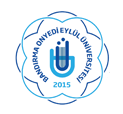 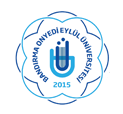 Yüksekokulunuzun ….………….……..… numaralı İsteğe Bağlı Hazırlık Sınıfı öğrencisiyim. …….………………..………………………… sebebi ile aşağıda belirtilen derslerin sınavlarına katılamadım. Mazeretimin kabul edilmesini ve ileride açılacak olan mazeret sınavlarına katılabilmek için gereğini bilgilerinize arz ederim.  		               ……../……/2017Adı Soyadı 								  (İmza)EKLER1-  Rapor2-  Sınav ProgramıAdres : …………………………………………..              …………………………BandırmaTel : ……………………….Sınav Adı:				Sınav Tarihleri 1-2-